Allegato 1 	Spett.le Università Telematica Pegaso – Napoliper il tramite della Scuola ______________________________________MANIFESTAZIONE DI INTERESSE PER LA PARTECIPAZIONE AL PROGETTO“SKILLS FOR SCHOOL, SKILLS FOR LIFE – ABILITÀ PER LA SCUOLA, ABILITÀ PER LA VITA”Lotto 5 – Ambito Ce08 – Cod. Uff. 85 – CUP B94F17006180001Ente attuatore: Università Telematica PegasoIl/La sottoscritto/a _________________________________________________ nato/a a ________________________ prov. ______ il ____________________ residente in ______________________________________________________Codice fiscale _____________________________________ in qualità di docente titolare/incaricato per l’insegnamento di _________________________________ presso l’Istituto _______________________________________ con sede in ___________________________________________ CAP__________ Via ____________________________________ai sensi degli art. 46 e 47 del DPR 28.12.2000, n. 45, consapevole delle sanzioni penali previste dall’art. 76 del medesimo DPR 445/2000, per le ipotesi di falsità in atti e dichiarazioni mendaci ivi indicate, DICHIARAdi manifestare il proprio interesse a partecipare alle attività svolte nell’ambito del progetto “SKILLS FOR SCHOOL, SKILLS FOR LIFE – ABILITÁ PER LA SCUOLA, ABILITÁ PER LA VITA” – Ambito Ce08 – Cod. uff 85 - CUP B94F17006180001;di essere informato, ai sensi dell’art. 13 del D.Lgs n. 196/2003, che i dati personali raccolti saranno trattati esclusivamente nell’ambito del procedimento per il quale la presente dichiarazione viene resa.							___________________________________________________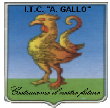 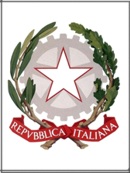 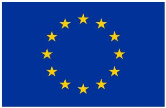 Istituto Tecnico Economico Statale “Alfonso Gallo”Indirizzi: Amministrazione, finanza e marketing – Turismo Via dell’Archeologia, 91 – 81031 Aversa (Ce) Tel.: 081 813 28 21; fax: 081 813 28 20____________________________________________________________________________________________________Istituto Tecnico Economico Statale “Alfonso Gallo”Indirizzi: Amministrazione, finanza e marketing – Turismo Via dell’Archeologia, 91 – 81031 Aversa (Ce) Tel.: 081 813 28 21; fax: 081 813 28 20____________________________________________________________________________________________________Istituto Tecnico Economico Statale “Alfonso Gallo”Indirizzi: Amministrazione, finanza e marketing – Turismo Via dell’Archeologia, 91 – 81031 Aversa (Ce) Tel.: 081 813 28 21; fax: 081 813 28 20____________________________________________________________________________________________________